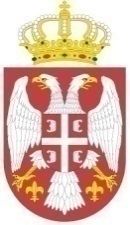 Република СрбијаАутономна Покрајина ВојводинаОпштина СентаПредседник ОпштинеБрој: 415-6/2023-IIДана: 24.11.2023. годинеС е н т аНа основу члана 44. става 1. тачке 5. Закона о локалној самоуправи („Службени гласник Републике Србије“, бр. 129/2007 и 83/2014 – др. закон, 101/2016 - др. закон, 47/2018 и 111/2021 - др. закон), члана 61. става 1. тачке 9. Статута општине Сента („Службени лист општине Сента“, бр. 4/2019), члана 16. става 6. Правилника о реализацији програма подршке за спровођење пољопривредне политике и политике руралног развоја за општину Сента у 2023. години ("Службени лист општине Сента", бр. 14/2023), а на предлог Комисијe за спровођење мера подршке руралном развоју општине Сента од  20.11.2023. године, Председник општине Сента дана 24.11.2023. године доноси следећу ОДЛУКУО ДОДЕЛИ БЕСПОВРАТНИХ СРЕДСТАВА РЕГИСТРОВАНИМ ПОЉОПРИВРЕДНИМ ПРОИЗВОЂАЧИМА СА ТЕРИТОРИЈЕ ОПШТИНЕ СЕНТА ЗА ДАВАЊЕ ПОДРШКЕ У ВИДУ СУФИНАНСИРАЊА ПРЕМИЈЕ ОСИГУРАЊА УСЕВА, ПЛОДОВА, ВИШЕГОДИШЊИХ ЗАСАДА ИЛИ РАСАДНИКА У 2023. ГОДИНИЧлан 1.Бесповратна средства додељују се следећим регистрованим пољопривредницима за давање подршке у виду суфинансирања премије осигурања усева, плодова, вишегодишњих засада или расадника у 2023. години: Члан 2.Право на исплату бесповратних средстава - због недостатка истих , нису остварили следећи пријављени на јавни позив:Члан 3.Право на исплату бесповратних средстава нису остварили  - јер не испуњавају услове, следећи пријављени на јавни позив:Члан 4.Права и обавезе корисника бесповратних средства и општине Сента регулисаће се уговором.Члан 5.Уговор о додели бесповратних средстава корисницима истих биће закључен  најкасније до 10.12.2023. године.О б р а з л о ж е њ еДана 30.10.2023. године Председник општине Сента расписао је Јавни позив за доделу бесповратних средстава регистрованим пољопривредницима за давање подршке у виду суфинансирања премије осигурања усева, плодова, вишегодишњих засада или расадника.Јавни позив је објављен дана 30.10.2023. године у "Службеном листу општине Сента", на огласној табли Општинске управе општине Сента, у просторијама месних заједница, као и на званичном сајту општине Сента www.zenta-senta.co.rs.У јавном позиву предвиђеном року за подношење пријаве, тј. до 14.11.2023. године пристиглo је 53 пријавe.Комисија за спровођење мера подршке руралном развоју општине Сента на својој седници одржаној дана 20.11.2023. године је утврдила да један кандидат пријављен по Јавном позиву није испунио предвиђене услове.Комисија за спровођење мера подршке руралном развоју општине Сента је у складу са својим овлашћењима из члана 16. става 6. Правилника о реализацији програма подршке за спровођење пољопривредне политике и политике руралног развоја за општину Сента у 2023. години ("Службени лист општине Сента", бр. 14/2023), саставила листу могућих добитника бесповратних средстава који испуњавају услове за доделу бесповратних средстава. Листа регистрованих пољопривредника за додељивање бесповратних средстава је сачињена на основу начела права првенства што је прописано чланом 13. Правилника о реализацији програма подршке за спровођење пољопривредне политике и политике руралног развоја за општину Сента у 2023. години ("Службени лист општине Сента", бр. 14/2023), према следећем: - Уколико 2 или више подносилаца пријава имају једнак број бодова, предност има подносилац који у тренутку подношења пријаве располаже са мањом површином пољопривредног земљишта.- Уколико 2 или више подносилаца пријава имају једнак број бодова и у тренутку подношења пријаве располажу са једнаком површином пољопривредног земљишта, предност има подносилац који је раније поднео пријаву.Према члану 16. става 7. Правилника о реализацији програма подршке за спровођење пољопривредне политике и политике руралног развоја за општину Сента у 2023. години ("Службени лист општине Сента", бр. 14/2023), Одлуку о додели средстава доноси председник општине.На основу напред наведених донета је Одлука као у диспозитиву. ПОУКА О ПРАВНОМ СРЕДСТВУ: Против ове одлуке незадовољан кандидат по Јавном позиву може поднети жалбу Општинском Већу општине Сента у року од 15 дана од дана објављивања ове одлуке на званичној web презентацији општине Сента.Председник општине Сента						       	      Рудолф Цегледи с.р.Редни бројПрезиме и имеОдобрени износБодови1Молнар Чила6,206.00102Карачоњи Шаролта20,000.0093Фаркаш Каталин20,000.0084Фајка Бенце2,400.0085Перди Каталин20,000.0086Каваи Ласло4,143.0087Гомбош Даниел20,000.0088Шош Часар Миклош20,000.0079Молнар Чаба6,436.00710Бурањ Оршоља20,000.00611Чизмадиа Ирен7,471.00612Шош Арпад5,320.00613Чабаи Ласло3,816.00614Пап Гизела3,734.00615Пушкаш Магдолна3,062.00616Дулић Анита2,472.00617Молнар Јулиа6,821.00618Рожа Маргит Аранка754.00619Каваи Мелинда6,576.00620Кинчеш Јожеф5,151.00621Нађ Абоњи Илона7,542.00522Сокола Арпад9,830.00523Дивеки Каталин13,424.00524Хејнрих Марта5,368.00525Калмар Мариа7,658.00526Калмар Клара6,430.00527Бадиш Рожа8,655.00528Сиђи Едит6,112.00529Тот Јожеф6,096.00430Бурањ Имре3,886.00431Тот Јене11,210.00432Бакош Јожеф11,423.00433Никола Стајић20,000.00434Лајко Едвард2,414.00435Шош Атила2,399.00436Секе Роберт3,595.00437Барши Јолан11,420.00438Рожа Саболч6,687.00439Кинчеш Ирен8,283.00440Хорват Катаи Саболч20,000.00441Шоти Роберт7,493.00342Фендрик Ласло15,178.00343Заплетан Имре4,805.00344Пап Мартон7,032.00345Нађ Мељкути Михаљ8,698.003Редни бројПрезиме и имеБодови1Тертеи Иштван32Чабаи Ласло33Нађ Абоњи Ђула34Фајка Ласло25Калмар Атила26Борђошки Младен27Борош Ђеви Вилмош0Редни бројПрезиме и име1Дукаи Золтан